PLANTILLA LLUVIA DE IDEAS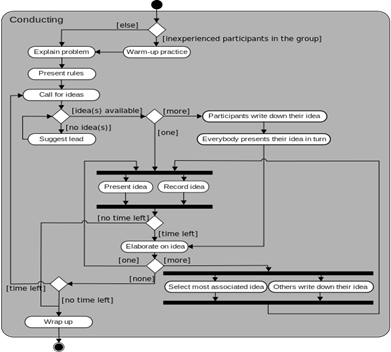 Preparación previaExplicación del problemaIntroducción de las reglasPetición de ideasLos participantes presentan sus ideasSelección de las ideas similaresEnsamble de las ideas